薬の講演会開催7月21日(金)西成区役所の集団検診室にて毎年恒例の「お薬の講演会」が開催されました。今年は、たまでまち薬局　樋口拓也先生による「　お薬の飲み方には意味がある！？」―　知って損なし！ジェネリック　ーお昼の２時からという熱中症に罹患しかねない時間からの開始にも関わらず35名の区民の方にご参加いただきました。薬の飲み方の基本からジェネリック薬の利点など樋口先生のわかりやすい言葉で滑舌よくお話いただきました。お話の途中でも質問が飛び交ってしまう楽しい講演会でした。毎年開催の予定ですので皆様のご参加お待ちしております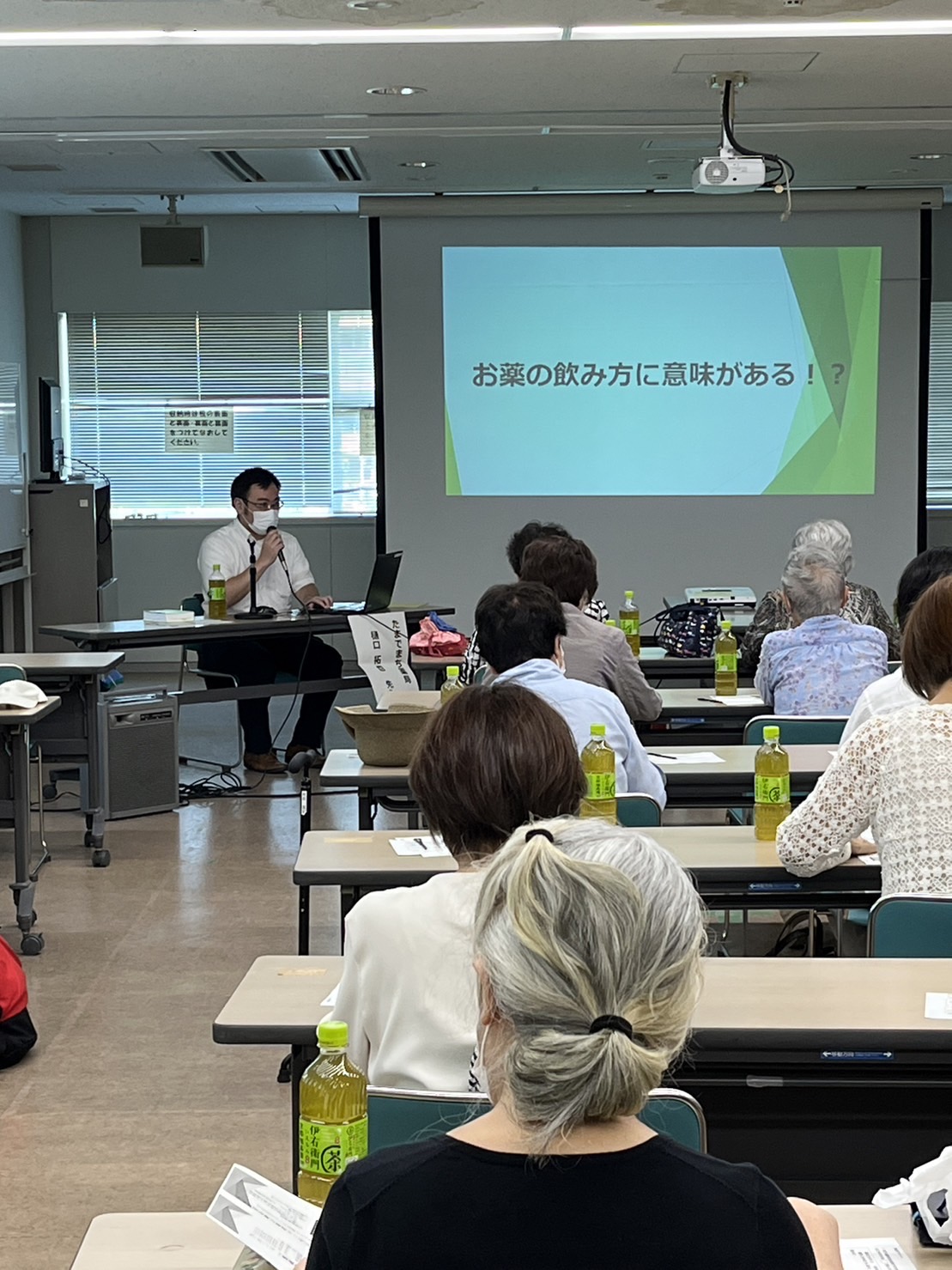 